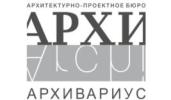 ООО «Архивариус»Челябинская обл., г. Магнитогорск, пр. Металлургов, д.12archivar.ru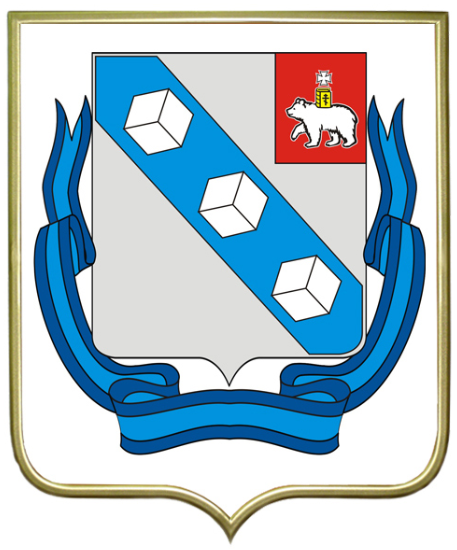 Генеральный план села ПыскорПЛАН КРАСНЫХ ЛИНИЙТом IV Ведомость расчета координат поворотных точек красных линийШифр: А-69.951-18 ПКЛЗаказчик: Администрация города БерезникиДиректор ООО «Архивариус»                       К. Н. ГребенщиковМагнитогорск-Березники, 2019 г.СОСТАВ ПРОЕКТАСОДЕРЖАНИЕ1. Ведомость расчета координат точек красных линий с.Пыскор	51. Ведомость расчета координат точек красных линий с.ПыскорКрасная линия №1Красная линия №2Красная линия №3Красная линия №4Красная линия №5Красная линия №6Красная линия №7Красная линия №8Красная линия №9Красная линия №10Красная линия №11Красная линия №12Красная линия №13Красная линия №14Красная линия №15Красная линия №16Красная линия №17Красная линия №18Красная линия №19Красная линия №20Красная линия №21Красная линия №22Красная линия №23Красная линия №24Красная линия №25Красная линия №26Красная линия №27Красная линия №28Красная линия №29Красная линия №30Красная линия №31Красная линия №32Красная линия №33Красная линия №34Красная линия №35Красная линия №36Красная линия №37Красная линия №38Красная линия №39В рамках проекта межевания территории требуются действия по перераспределению участков с кадастровыми номерами 59:37:0510105:345, 59:37:0510101:15, 59:37:0510101:23, 59:37:0510101:40, 59:37:0510101:481, 59:37:0510101:496, 59:37:0510101:502, 59:37:0510101:507, 59:37:0510101:508, 59:37:0510101:509, 59:37:0510102:111, 59:37:0510102:14, 59:37:0510102:140, 59:37:0510102:16, 59:37:0510102:167, 59:37:0510102:2, 59:37:0510102:22, 59:37:0510102:273, 59:37:0510102:446, 59:37:0510102:487, 59:37:0510102:49, 59:37:0510102:50, 59:37:0510102:6, 59:37:0510102:8, 59:37:0510102:82, 59:37:0510102:9, 59:37:0510103:907, 59:37:0510104:13, 59:37:0510105:30, 59:37:0510105:636, 59:37:0510105:638, 59:37:0510102:11, 59:37:0510102:440, 59:37:0510103:1047, 59:37:0510103:1048, 59:37:0510103:15, 59:37:0510103:39, 59:37:0510103:7, 59:37:0510103:791, 59:37:0510103:792, 59:37:0510103:923, 59:37:0510103:925, 59:37:0510104:250, 59:37:0510104:355, 59:37:0510104:369, 59:37:0510104:370, 59:37:0510104:378, 59:37:0510104:380, 59:37:0510104:390, 59:37:0510104:406, 59:37:0510104:65, 59:37:0510104:66, по разделу и изъятию участков с кадастровыми номерами 59:37:0510106:1, 59:37:0510106:15, 59:37:0510102:24, 59:37:0510103:906, 59:37:0510105:679, 59:37:0510103:19, 59:37:0510103:21, 59:37:1760101:367, 59:37:0510105:822.№п/пНаименованиеЛистМасштабГенеральный планОсновная часть проектаТекстовые материалы1Положение о территориальном планировании. Том IГрафические материалы2Карта планируемого размещения объектов местного значения, относящихся к области электро-, тепло-, газо- и водоснабжения населения, водоотведения села Пыскор11:50003Карта планируемого размещения объектов местного значения, относящихся к области автомобильных дорог местного значения села Пыскор21:50004Карта планируемого размещения объектов местного значения, относящихся к области физической культуры и массового спорта, образования, здравоохранения, обработки, утилизации, обезвреживанию, размещению твердых коммунальных отходов села Пыскор31:50005Карта планируемого размещения объектов местного значения, относящихся к иной области в связи с решением вопросов местного значения села Пыскор41:50006Карта границ населенного пункта: село Пыскор51:50007Карта функциональных зон села Пыскор61:5000Материалы по обоснованию проектаТекстовые материалы8Пояснительная записка. Том II9Сведения о границе населенного пункта. Том II.IГрафические материалы10Карта границ существующего населенного пункта: село Пыскор11:500011Карта местоположения существующих и строящихся объектов местного значения села Пыскор21:500012Карта особых экономических зон села Пыскор.Карта особо охраняемых природных территорий федерального, регионального, местного значения села Пыскор.Карта территорий объектов культурного наследия села Пыскор.31:500013Карта зон с особыми условиями использования территорий села Пыскор41:500014Карта территорий, подверженных риску возникновения чрезвычайных ситуаций природного и техногенного характера села Пыскор51:500015Карта границ лесничеств, лесопарков села Пыскор61:500016Карта иных объектов, иных территорий и (или) зон, которые оказали влияние на установление функциональных зон и (или) планируемое размещение объектов местного значения или объектов федерального значения, объектов регионального значения села Пыскор71:5000Правила землепользования и застройкиТекстовые материалы17Пояснительная записка. Том III18Сведения о границах территориальных зон. Том III.IГрафические материалы19Карта градостроительного зонирования территории села Пыскор.Карта границ зон с особыми условиями использования территорий села Пыскор.11:5000План красных линийТекстовые материалы20Пояснительная записка. Том IVГрафические материалы21Чертеж красных линий села Пыскор11:5000Контур №1Контур №1Контур №1НомерXY1679977.52253368.712679969.742253375.33679939.862253394.294679904.332253409.295679852.862253429.366679827.212253437.967679794.212253442.988679752.172253443.511679977.52253368.71Контур №1Контур №1Контур №1НомерXY1679740.422253443.662679717.892253443.953679659.342253446.194679603.332253451.915679538.92253458.921679740.422253443.66Контур №1Контур №1Контур №1НомерXY1679527.142253461.962679494.112253470.513679455.932253486.034679448.082253489.721679527.142253461.96Контур №1Контур №1Контур №1НомерXY1682017.872251560.142682019.712251561.933682026.732251568.764682054.382251616.325682064.722251632.426682068.812251643.357682069.912251657.958682070.722251694.519682073.532251724.0710682075.612251747.8611682077.732251774.712682093.982251842.2413682090.562251875.7614682069.032251906.1815682048.162251926.4916681995.132251948.2917681940.792251981.8218681938.762251979.4119681866.442251893.6920681858.172251883.7521681839.222251861.0422681831.222251851.5823681822.532251840.7224681792.862251803.9825681803.092251786.2826681806.32251777.3227681806.32251766.4328681806.082251752.7829681802.212251738.0330681794.192251724.2331681771.272251698.0232681774.442251695.1133681797.162251678.1634681827.372251661.4835681879.042251639.7336681917.052251622.8937681946.62251607.0638681950.262251604.5739681986.492251579.940682017.872251560.141682017.872251560.14Контур №1Контур №1Контур №1НомерXY1681356.082251787.242681338.62251722.1436813222251702.664681310.252251688.475681296.532251679.056681288.262251675.437681296.32251664.088681315.482251634.089681381.72251596.7210681419.54225157511681435.162251565.4912681450.52251592.1913681460.932251610.9314681488.412251660.6715681502.272251680.4716681513.22251688.3217681551.582251710.318681566.862251721.9119681593.462251747.120681608.32251794.3421681561.792251811.3122681559.382251811.6923681541.72251817.7624681508.972251826.1625681499.832251828.6726681492.252251830.7327681481.732251797.2728681472.732251773.7429681455.662251727.4930681448.52225171231681444.482251703.0932681442.252251703.1833681441.592251699.1534681440.622251695.5435681438.912251692.1836681443.372251689.9237681436.492251676.5138681423.092251683.5539681430.062251696.8340681433.322251703.0441681435.222251706.8942681439.432251716.1643681446.412251731.3244681463.372251777.2645681472.282251800.5646681481.892251831.1147681426.252251846.1548681420.832251847.149681375.432251853.4950681372.922251845.7551681368.922251828.1252681365.012251811.653681356.082251787.241681356.082251787.24Контур №1Контур №1Контур №1НомерXY1680410.522252300.772680429.092252324.993680432.032252330.374680432.52252332.75680430.592252334.946680390.622252349.697680371.782252355.918680359.942252333.569680375.082252322.7310680410.522252300.771680410.522252300.77Контур №1Контур №1Контур №1НомерXY1681610.262251801.082681617.462251824.793681625.672251858.964681635.252251899.365681519.792251922.096681494.882251837.257681501.682251835.428681510.772251832.939681543.712251824.4710681561.072251818.5111681563.552251818.1212681610.262251801.081681610.262251801.08Контур №1Контур №1Контур №1НомерXY1681736.472252272.262681756.252252265.853681772.132252303.094681769.762252325.555681751.282252336.36681746.142252326.197681739.922252329.48681745.212252339.829681685.572252374.510681663.982252386.9911681644.222252354.3512681633.762252337.0813681620.182252298.7114681733.252252263.5715681736.472252272.261681736.472252272.26Контур №1Контур №1Контур №1НомерXY1681632.052251821.312681656.312251848.723681694.772251893.234681730.452251930.045681725.652251933.456681712.132251942.547681704.482251946.738681688.632251951.099681668.312251956.8310681664.62251957.7211681632.052251821.311681632.052251821.31Контур №1Контур №1Контур №1НомерXY1681284.592252260.562681287.942252270.283681298.992252303.164681321.072252371.15681249.812252388.946681221.362252400.827681194.9122524158681166.322252434.69681160.782252438.3510681059.232252520.3311681029.342252538.8212681026.022252531.9713681013.762252508.8614680999.12252461.6915680990.152252432.2616680979.562252404.5617680971.942252376.3318680961.672252338.2619680956.632252316.5120681017.122252306.1321681055.42252301.3322681082.042252388.8923681096.392252384.5324681092.022252370.1825681087.242252371.6326681065.472252300.0727681156.442252288.6128681209.092252275.8729681221.882252273.2330681284.592252260.561681284.592252260.56Контур №1Контур №1Контур №1НомерXY1681421.252252045.762681418.742252025.213681415.512252003.244681399.792251950.325681393.252251929.576681386.812251907.187681383.872251893.58681375.32251863.69681380.112251862.9210681422.392251856.9811681428.422251855.9312681485.42251840.4713681516.32251945.7214681533.382251993.4515681557.62252073.8916681560.012252083.8117681564.112252098.918681567.422252116.5519681576.022252167.7520681530.222252181.621681512.242252185.8322681496.032252189.0923681464.012252198.6124681446.182252130.325681440.612252114.3526681433.142252087.6627681421.252252045.76Контур №1Контур №1Контур №1НомерXY1680188.112252237.412680191.872252247.83680217.062252313.514680220.112252313.655680223.892252313.826680223.772252316.337680228.712252326.188680223.912252328.569680239.292252362.3510680201.872252380.4411680151.72252404.4912680107.432252425.1413680101.22252415.7414680091.582252402.9615680078.622252399.3516680056.052252353.5217680052.452252345.2818680031.212252305.4719680082.242252282.920680155.942252250.7921680160.372252248.9222680188.112252237.411680188.112252237.41Контур №1Контур №1Контур №1НомерXY1682101.352251867.972682127.282251883.933682149.532251903.164682180.772251950.945682131.212251977.916682103.732251991.787682081.942252017.338682064.832252041.459682054.592252056.7310682047.412252062.1511682035.042252065.0212682001.192252072.8313681971.412252077.4814681963.532252058.5415681955.832252036.4516681950.842252016.6417681945.792251990.4818681999.692251957.2319682053.742251935.0120682076.662251912.7121682100.252251879.3622682101.352251867.971682101.352251867.97Контур №1Контур №1Контур №1НомерXY1681585.562252164.352681576.632252110.833681573.852252096.634681569.732252081.455681567.252252071.276681542.882251990.327681525.812251942.638681523.132251933.499681536.842251929.7810681562.632251925.7211681580.442251922.2412681604.892251915.8813681619.832251911.5714681638.382251908.9715681644.962251933.6116681649.62251957.4917681654.032251976.9918681654.952251982.2619681679.812252095.9520681690.172252137.5621681610.742252157.5822681585.562252164.351681585.562252164.35Контур №1Контур №1Контур №1НомерXY1681452.572252215.532681470.822252306.13681474.42252320.244681475.282252327.25681414.952252344.356681387.142252350.887681367.592252356.228681330.112252366.529681308.482252300.0210681297.412252267.0611681293.25225225512681392.182252228.5513681424.412252219.3614681452.572252215.531681452.572252215.53Контур №1Контур №1Контур №1НомерXY1681742.692251939.742681748.412251946.533681763.392251966.94681778.832251984.465681786.12251991.466681804.452252007.977681821.162252018.978681860.482252035.939681880.192252050.1410681898.332252062.1211681904.082252073.35126819072252087.6213681905.672252099.0214681885.382252099.8415681782.422252118.316681746.862252123.4417681704.72252133.8118681694.372252092.3319681669.722251979.6420681668.332251972.2521681672.112251971.3422681692.662251965.5323681710.142251960.7324681719.932251955.3825681734.182251945.7926681742.692251939.741681742.692251939.74Контур №1Контур №1Контур №1НомерXY1681694.992252151.812681703.52252197.753681719.482252226.344681727.822252249.585681606.042252287.396681572.562252298.157681517.212252316.198681498.792252321.99681487.132252324.3110681485.352252317.1711681480.132252284.1712681467.332252212.7613681499.052252202.4814681518.752252198.4715681550.552252190.1616681587.052252177.9317681627.332252167.9818681628.382252167.6119681655.262252160.1820681665.022252157.8321681671.132252155.9322681694.992252151.811681694.992252151.81Контур №1Контур №1Контур №1НомерXY1681901.392252199.462681869.952252213.813681829.572252225.74681809.412252232.825681745.542252253.556681733.1322522207681717.92252193.128681708.262252145.729681740.752252137.9110681781.552252128.711681814.132252122.6512681849.52252117.8813681869.462252115.7214681903.912252114.115681903.492252117.7216681895.812252164.3717681898.872252188.6318681901.392252199.461681901.392252199.46Контур №1Контур №1Контур №1НомерXY1681250.632252136.222681270.142252193.373681283.142252240.224681283.942252243.095681154.572252273.736681072.682252284.047681040.522252288.098681015.022252291.289680990.622252295.1310680983.692252296.411680953.972252301.7512680931.952252189.9113680977.582252179.34146810662252164.9815681197.352252146.16166812262252140.8417681247.612252136.811681250.632252136.22Контур №1Контур №1Контур №1НомерXY1681584.062251411.492681585.882251420.773681580.12251423.14681576.372251424.415681564.352251418.426681554.792251386.717681548.852251290.598681542.472251208.379681548.362251179.2610681551.552251162.8311681552.282251147.2512681554.932251116.1413681558.62251090.9614681561.92251057.5615681567.662250973.0216681573.052250923.217681570.182250889.5718681578.542250841.4619681590.882250840.2220681593.892250840.7421681585.292250890.2322681588.122250923.3723681582.62250974.3824681576.832251059.0425681573.532251092.4326681569.912251117.227681567.252251148.2428681566.482251164.6229681563.062251182.2230681556.572251213.531681557.472251224.3832681563.352251291.2733681569.652251384.0334681576.842251407.8935681584.062251411.491681584.062251411.49Контур №1Контур №1Контур №1НомерXY1680738.492252492.432680733.342252483.453680720.562252454.54680712.392252416.181680738.492252492.43Контур №1Контур №1Контур №1НомерXY1680752.922252487.932680738.492252492.431680752.922252487.93Контур №1Контур №1Контур №1НомерXY1680948.092252351.712680949.642252351.283680957.462252380.244680965.282252409.25680975.952252437.126680984.762252466.17680999.852252514.668681012.642252538.769681016.522252546.7610680964.082252579.0311680956.532252583.2912680934.292252531.3413680950.612252524.5214680944.832252510.6815680928.392252517.5516680919.162252521.4117680947.772252588.2318680915.792252606.2619680850.072252636.721680948.092252351.71Контур №1Контур №1Контур №1НомерXY1680061.642252034.32680074.22252058.193680074.522252059.674680040.512252079.45679946.132252136.136679930.272252145.237679926.692252137.848679916.32252108.919679910.022252085.3610679881.672252037.6411679895.592252027.7812680046.072251933.4813680097.912252013.6914680078.472252023.7615680061.642252034.31680061.642252034.3Контур №1Контур №1Контур №1НомерXY1680077.282252069.642680127.72252147.393680154.732252185.974680162.172252197.135680168.72252207.276680176.932252225.367680081.222252266.988680080.22252264.319680065.172252225.210680026.052252157.8611680013.082252165.3912680020.612252178.3613680024.942252175.8514680056.122252229.5315680070.862252267.8916680072.06225227117680024.322252292.1518680019.842252283.4819679949.022252194.8520679934.382252154.3821679951.22252144.7522680045.582252088.0123680077.282252069.641680077.282252069.64Контур №1Контур №1Контур №1НомерXY1679783.632251868.672679781.992251866.163679818.342251827.814679803.162251809.275679784.572251782.456679768.82251754.347679755.692251735.028679753.142251730.49679723.562251678.4910679707.42251650.9611679698.452251628.512679689.072251595.613679772.072251553.6914679789.392251545.0315679810.92251576.9516679858.092251647.8317679870.442251666.418679880.992251682.8119679974.642251824.3920679816.172251919.5721679814.632251916.4222679783.632251868.671679783.632251868.67Контур №1Контур №1Контур №1НомерXY1680802.872252550.432680780.9722525613680785.282252570.024680808.042252559.041680802.872252550.43Контур №1Контур №1Контур №1НомерXY1680944.122252329.352680938.922252302.973680933.772252276.874680928.562252250.485680923.412252224.346680918.32252198.467680913.272252172.961680944.122252329.35Контур №1Контур №1Контур №1НомерXY1680912.232252167.032680927.082252165.443680929.962252180.114680975.652252169.535681064.492252155.096681195.732252136.297681224.172252131.018681247.412252126.89681246.892252125.2810681242.512252099.9811681231.332252039.6112681229.092252024.7813681243.922252022.5414681246.162252037.3715681240.482252038.2316681251.362252098.3417681254.582252116.9218681277.072252110.919681287.792252107.4420681290.192252104.0821681286.052252062.8322681279.392252012.923681272.962252013.7624681270.982251998.8925681285.842251996.9126681287.832252011.7727681286.322252011.9728681293.012252062.0229681297.41225210630681292.142252113.3931681279.062252117.6232681255.912252123.8433681275.622252182.1934681278.742252190.7135681292.352252239.7536681393.772252212.7937681422.52252204.9438681449.132252200.8839681431.882252134.9140681426.292252118.8441681418.72252091.7342681406.612252049.1543681403.882252027.2344681400.672252005.4245681385.382251954.4946681378.922251934.0147681372.252251910.8348681369.312251897.1549681363.652251877.5250681358.592251850.1951681356.282251840.6852681350.392251814.9553681341.982251792.3854681325.442251729.8255681300.032251699.6556681289.212251692.2257681229.822251668.8858680954.422251551.1159680895.062251521.6260680809.892251476.8761680774.922251464.3262680736.362251452.863680698.482251426.6464680635.592251370.9465680647.182251361.1766680707.492251414.5867680742.62251439.0168680779.62251450.0769680816.872251463.5970680901.892251508.2671680960.712251537.4972681194.62251637.5173681208.862251610.4374681220.462251592.3575681229.92251585.16766812362251581.577681250.742251580.0478681265.92251580.0179681281.342251582.7180681286.462251581.5481681293.182251574.6882681303.532251563.8283681320.192251555.1584681327.122251568.4685681313.812251575.3886681310.122251568.2987681307.782251569.5188681298.212251579.5589681290.062251587.8990681281.522251589.8591681265.32251587.0192681251.282251587.0493681238.252251588.3194681233.842251590.9695681225.672251597.1996681214.912251613.9597681201.052251640.2798681235.482251654.9999681274.232251669.28100681283.862251655.7101681304.862251622.85102681374.282251583.68103681411.912251562.09104681428.512251551.98105681419.262251538.95106681411.942251530.161076814012251521108681387.582251474.07109681389.372251448.07110681393.752251423.71111681396.082251406.7112681343.982251309.92113681331.12251277.14114681306.192251190.46115681302.632251186.47116681263.752251183.42117681223.252251185.07118681192.912251201.84119681152.062251223.5120681134.382251232.17121681129.932251217.65122681145.252251210.14123681185.762251188.65124681206.782251177.03125681219.092251170.22126681264.042251168.4127681309.82251171.98128681319.662251183.02129681345.322251272.31130681358.112251304.87131681410.432251401.71132681411.62251403.88133681408.572251426.05134681404.522251448.54135681402.692251473.16136681414.162251512.45137681422.62251519.52138681431.162251529.8139681449.782251561.69140681461.282251580.2141681502.022251654.27142681513.042251669.74143681521.332251675.69144681559.872251697.77145681576.592251710.47146681606.622251738.98147681626.042251801.33148681632.12251801.23149681709.992251735.34150681751.262251695.81151681732.272251668.55152681721.692251644.9153681713.572251619.43154681676.682251567.16155681674.822251564.57156681686.512251559.761680912.232252167.03Контур №1Контур №1Контур №1НомерXY1680230.92252307.722680205.932252242.563680201.182252229.444680189.582252216.935680181.92252200.066680174.722252188.917680167.112252177.518680140.1422521399680104.012252083.3910680097.322252075.6311680089.842252064.7412680087.482252051.2113680081.392252039.6314680085.922252036.7915680106.12252026.3416680114.392252039.117680127.052252059.6818680143.712252073.2919680185.622252106.220680255.972252150.0421680278.442252186.7522680335.12252317.1723680282.122252343.4724680252.952252356.1325680230.92252307.721680230.92252307.72Контур №1Контур №1Контур №1НомерXY1680532.72252408.112680551.212252448.913680549.392252467.094680538.242252491.875680530.972252502.786680489.052252508.427680448.52252525.548680419.782252455.649680433.872252448.4110680434.82252450.0611680532.72252408.111680532.72252408.11Контур №1Контур №1Контур №1НомерXY1680438.412252339.522680474.222252382.953680403.952252418.384680393.552252398.185680375.052252362.26680392.932252356.297680438.412252339.521680438.412252339.52Контур №1Контур №1Контур №1НомерXY1681770.582252261.192681814.222252247.033681834.572252239.844681875.222252227.895681908.822252212.576681920.112252225.457681929.282252233.78681940.772252273.759681914.872252283.8210681850.92252303.311681835.712252307.4112681823.222252308.8113681817.832252307.8114681782.612252289.4815681770.582252261.191681770.582252261.19Контур №1Контур №1Контур №1НомерXY1680262.452251872.122680266.052251907.333680269.452251940.654680228.852251938.815680197.292251934.686680173.642251928.667680159.52251917.218680136.622251899.969680106.72251897.7110680080.082251898.8411680055.582251910.6212680000.942251817.3313680007.052251809.6814680020.112251801.2615680069.012251775.2816680088.82251765.8617680120.092251757.9418680137.122251754.3419680180.932251746.29206801842251746.1721680191.372251793.6422680193.292251806.7623680194.612251824.4224680195.772251838.9225680187.822251839.2826680188.522251854.2727680203.52251853.5828680202.872251839.9329680201.592251823.8830680200.252251805.9931680198.292251792.632680191.032251745.933680246.992251742.0134680271.882251740.4435680280.712251741.6436680284.752251745.7137680301.372251865.6238680262.452251872.121680262.452251872.12Контур №1Контур №1Контур №1НомерXY1680275.672251949.972680276.362251961.913680280.542251996.084680287.842252024.635680292.032252047.886680293.432252055.397680298.62252080.638680284.622252120.869680266.552252133.0610680190.652252087.2411680139.72252044.1912680060.682251919.2713680082.562251908.7514680106.542251907.7315680132.942251909.7116680153.342251925.0917680169.052251937.8118680195.42251944.5219680227.972251948.7820680269.92251950.6821680275.672251949.971680275.672251949.97Контур №1Контур №1Контур №1НомерXY1680708.32252400.292680687.582252405.33680644.042252246.654680634.842252214.045680620.42252218.116680629.592252250.677680676.962252423.38680697.462252418.349680697.792252419.6110680706.212252459.1411680719.942252490.2312680723.522252496.4713680655.932252525.4614680659.852252534.651680708.32252400.29Контур №1Контур №1Контур №1НомерXY1680697.362252597.192680689.232252603.613680706.682252649.614680722.252252687.235680648.732252715.436680622.482252730.037680609.582252737.128680593.812252740.519680558.232252709.2810680524.632252670.9511680551.532252648.912680561.042252629.7113680576.132252625.0814680571.722252610.7415680557.392252615.1416680557.742252616.6617680556.812252622.4718680545.932252644.4419680520.292252665.4620680481.52252607.8621680467.682252578.1122680485.592252577.2923680509.932252573.1824680523.272252573.1825680542.522252577.1926680545.582252562.5127680530.92252559.4528680529.272252567.2629680523.982252566.1830680509.342252566.1831680484.852252570.3132680465.122252571.2233680457.412252547.2534680451.162252532.0235680490.912252515.2336680535.042252509.2937680544.392252495.2738680556.242252468.9239680558.362252447.7340680536.252252398.9741680430.152252444.4442680417.122252449.1643680407.052252424.6644680485.472252385.1245680440.242252330.7746680435.032252321.2747680425.872252308.448680411.712252290.2749680411.342252291.1550680407.862252289.6951680409.062252286.8652680388.782252260.953680346.432252207.6854680334.72252217.0255680344.042252228.7656680348.542252225.1857680385.422252271.658680404.432252296.3159680371.22252316.960680356.672252327.361680351.592252317.562680291.782252179.8163680271.322252141.9164680292.972252127.2865680306.912252087.2366680306.252252083.167680300.32252054.0568680298.922252046.6169680294.682252023.1470680287.432251994.7871680283.312251961.0672680282.62251948.9373680319.442251942.5774680345.432251941.5175680390.322251940.3576680390.452251945.3577680405.452251944.9678680405.062251929.9779680345.12251931.5280680318.382251932.681680280.432251939.1682680279.362251939.3836802762251906.3184680273.362251880.5285680310.072251874.2986680312.62251873.8687680304.352251813.988680294.192251741.0489680285.422251732.1990680272.032251730.2391680246.332251732.0392680190.492251735.9193680179.832251736.3394680135.182251744.5395680117.832251748.296680085.392251756.4197680064.792251766.298680060.062251768.7199680060.752251770.29100680058.912251771.11101680058.282251769.66102680015.042251792.63103680002.262251801.36104679996.152251809.01105679994.612251805.55106679792.992251515107679774.832251384.81108679766.162251332.01109679747.162251339.73110679755.082251387.93111679773.832251522.46112679785.382251539.21113679768.932251547.44114679698.512251582.99115679696.142251574.77116679686.492251541.35117679682.652251526.85118679668.152251530.69119679671.992251545.19120679679.722251543.14121679692.152251586.2122679680.752251591.96123679691.822251630.76124679701.082251654.02125679717.52251682126679747.062251733.86127679749.722251738.68128679762.842251758.02129679778.632251786.16130679797.572251813.49131679809.022251827.471326797712251867.58133679775.242251874.12134679804.262251918.91135679807.262251923.52136679808.632251926.28137679770.532251949.96138679718.232252004.49139679753.92252062.49140679743.942252072.44141679724.532252093.84142679676.332252150.58143679687.762252160.29144679697.472252148.86145679693.662252145.62146679709.692252126.76147679732.052252100.44148679751.182252079.34149679766.532252064.02150679730.82252005.84151679776.882251957.79152679816.012251933.47153679944.942251856.69154679981.692251834.84155680036.032251922.65156679887.212252015.33157679879.432252020.84158679862.142251993.55159679857.752251996.78160679841.832252008.52161679820.162252024.7162679795.62252041.98163679806.452252058.79164679823.262252047.63165679816.442252037.36166679859.972252005.07167679872.92252025.47168679861.772252033.36169679895.532252089.22170679901.972252113.38171679912.842252143.67172679919.912252158.23173679935.762252202.28174679923.442252212.36175679896.672252179.65176679867.662252144.2177679856.342252131.77178679842.62252116.56179679831.992252105.06180679820.962252115.23181679831.142252126.26182679834.742252122.93183679848.952252138.51184679860.092252150.74185679922.032252226.43186679942.092252210.02187680008.122252292.84188680038.72252351.27189680042.362252359.68190680068.172252412.08191680082.562252415.93192680088.952252424.41193680093.552252431.35194680064.852252443.82195680041.482252453.5196680034.32252458.04197680030.32252468.99198680031.142252482.68199680036.152252506.48200680039.92252507.3201680038.352252513.5202680037.752252514.05203680038.512252517.63204680054.312252519.86205680046.042252480.67206680045.462252471.21207680046.642252467.98208680048.412252466.86209680070.712252457.63210680107.852252441.49211680137.082252427.61212680208.322252393.98213680253.52252372.25214680254.122252371.98215680307.652252492.44216680321.362252486.35217680315.272252472.64218680310.72252474.67219680263.32252367.99220680288.452252357.07221680341.552252330.72222680345.492252338.33223680359.572252364.91224680380.222252405.04225680392.182252428.3226680399.212252445.05227680443.312252552.4228680444.162252555.02229680403.22252571.85230680364.742252569.81231680332.82252564.33232680303.672252559.33233680253.652252556.87234680252.912252571.85235680267.92252572.59236680268.142252567.59237680302.572252569.29238680331.112252574.19239680363.632252579.77240680404.922252581.96241680447.232252564.57242680452.552252581.13243680468.392252615.25244680509.952252676.96245680547.62252719.9246680576.652252745.4247680563.612252749.38248680535.152252770.89249680504.092252799.43250680497.882252815.32251680487.182252837.86252680473.982252864.25253680449.452252904.38254680448.742252905.34255680436.012252897.29256680351.462252846.79257680343.772252859.66258680356.652252867.36259680359.212252863.06260680430.782252905.81261680442.832252913.43262680436.712252921.82263680419.522252945.36264680393.592252969.14265680354.712252995.01266680302.052253029.23267680271.372253048.55268680258.372253055.85269680230.942253065.25270680229.112253065.87271680224.252253060.28272680221.842253055.47273680221.842253050.91274680225.042253031.33275680231.852252976.32276680236.612252947.59277680238.62252931278680242.342252905.38279680249.342252869.33280680250.872252863.96281680255.092252842.66282680256.042252824.52283680256.762252818.24284680261.022252808.55285680272.562252799.8286680263.52252787.85287680251.552252796.91288680254.572252800.89289680252.912252802.152906802472252815.6291680246.062252823.9292680245.152252841.42293680241.142252861.61294680239.612252867295680232.482252903.7296680228.692252929.68297680226.712252946.18298680221.952252974.89299680215.122253030.06300680211.422253058.01301680219.262253069.24302680206.712253073.5303680192.012253080.58304680180.22253089.18305680160.982253077.7306680152.32253080.86307680150.082253006.92308680159.852252915.59309680164.032252832.85310680169.542252787.73311680154.652252785.91312680152.832252800.8313680157.82252801.4314680154.062252831.99315680149.882252914.81316680140.252253004.6317680140.752253009.77318680142.992253038.61319680149.262253092.62320680159.942253088.72321680173.852253097.03322680178.972253098.84323680172.762253107.86324680170.312253111.2325680140.882253169.19326680136.822253174.72327680131.22253185.86328680116.562253204.62329680088.242253242.01330680063.922253273.48331680054.922253281.98332680053.522253283.64333680047.142253289.34334680031.912253303.73335680016.762253317.1336680012.962253320.19337680018.032253326.98338680021.912253332.24339680026.452253328.56340680042.032253314.81341680075.082253283.58342680100.152253251.13343680128.452253213.76344680143.932253193.93345680166.942253148.29346680175.12253133.14347680185.52253115.63348680188.122253112.67349680184.632253107.4350680208.062253095.59351680237.22253084.46352680276.112253065.46353680323.152253036.43354680364.512253008.85355680409.442252978.39356680435.662252957.15357680452.862252933.61358680466.082252915.51359680469.072252911.42360680491.492252873.96361680491.842252880.26362680493.052252901.85363680493.942252943.48364680497.042252979.12365680511.982252977.82366680508.932252942.67367680508.042252901.27368680506.272252869.69369680505.062252846.81370680512.162252819.98371680516.792252808.12372680544.772252782.42373680570.532252762.94374680593.592252755.9375680602.272252754.03376680632.842252778.59377680641.52252780.78378680645.952252785.35379680660.292252791.13380680680.642252796.14381680682.772252791.68382680649.192252778.89383680614.872252751.33384680629.742252743.16385680654.922252729.153866807092252708.34387680725.272252726.73388680748.452252745.54389680780.162252770.12390680805.372252790.17391680818.572252802.91392680824.212252812.43393680837.122252804.79394680830.452252793.53395680815.272252778.88396680789.422252758.32397680757.772252733.79398680735.692252715.87399680723.952252702.59400680783.422252680.63401680788.22252693.46402680799.552252717.11403680812.192252733.93404680822.222252740.19405680844.82252743.86406680886.032252741.93407680897.22252741.92408680897.192252726.92409680885.682252726.93410680845.662252728.8411680827.62252725.87412680822.512252722.68413680812.442252709.28414680802.012252687.58415680797.412252675.22416680838.442252658.64417680922.642252619.62418680971.72252591.96419681029.492252556.39420681068.652252532421681169.72252450.42422681174.162252447.41423681201.992252428.22424681227.812252414.39425681254.572252403.21426681287.662252393.83427681310.32252388.71428681314.052252387.86429681316.992252387.19430681328.992252384.39431681347.312252429.71432681355.192252448.89433681363.952252469.07434681390.252252534.21435681404.122252528.51436681398.422252514.64437681393.82252516.54438681373.122252465.09439681364.372252444.91440681356.572252425.93441681337.982252379.92442681371.552252370.69443681390.862252365.41444681418.432252358.86445681479.132252341.59446681499.42252400447681521.272252453.34448681474.392252480.07449681459.612252492.67450681449.832252480.39451681445.612252473.22452681433.842252452.73453681424.292252438.83454681411.932252447.32455681420.422252459.69456681427.012252455.16457681427.912252456.46458681439.562252476.74459681444.052252484.37460681458.642252502.69461681478.432252485.82462681530.082252456.37463681505.952252397.52464681485.372252338.23465681490.042252337.04466681497.752252334.97467681512.942252331.61468681543.112252321.39469681576.762252312.56470681610.782252302.12471681624.682252341.38472681635.672252359.53473681655.872252392.91474681629.692252412.06475681638.542252424.17476681650.652252415.31477681647.72252411.28478681669.382252395.42479681710.592252371.67480681740.492252353.93481681774.782252334.2482681776.62252318.7483681785.992252314.71484681798.672252309.11485681814.542252317.37486681822.862252318.91487681837.582252317.26488681853.662252312.91489681918.142252293.28490681950.092252280.85491681938.162252239.27492681953.232252246.02493681976.512252251.79494681976.622252251.06495681978.662252251.08496681981.982252237.7497681976.222252236.27498681958.142252231.78499681941.082252224.14500681930.82252214.89501681916.622252198.71502681913.662252185.99503681910.972252164.66504681918.242252120.73505681922.172252086.97506681918.372252068.34507681909.882252051.78508681888.712252037.79509681867.922252022.8510681828.312252005.71511681813.642251996.06512681791.422251976.06513681775.092251957.49514681760.22251937.24515681753.22251928.93516681740.982251919.25517681737.12251915.26518681705.832251883.09519681667.62251838.85520681643.352251811.44521681706.532251757.93522681712.412251764.88523681695.092251802.12524681704.572251805.45525681724.182251763.29526681714.162251751.46527681720.032251746.49528681760.142251708.07529681781.952251733.02530681788.222251743.8531681791.112251754.83532681791.32251766.56533681791.32251774.71534681789.422251779.94535681774.712251805.38536681808.892251847.7537681814.592251843.95538681843.432251877.41539681838.452251883.45540681930.672251993.09541681936.22252019.91542681941.452252040.76543681949.512252063.9544681957.382252082.8545681965.52252096.25546682014.222252220.96547682018.962252251.49548682020.872252251.51549682032.12252262.4550682036.312252265.47551682028.782252217552681991.612252123.12553681979.712252091.4554682004.052252087.56555682038.422252079.63556682053.672252076.22557682065.462252067.31558682077.072252050.13559682093.82252026.54560682112.682252004.27561682142.212251987.955626821692251974.44563682185.022251966.29564682187.392251976.11565682196.182251997.47566682204.752252010.91567682207.172252028.14568682204.122252053.12569682202.642252071.8570682190.552252098.4571682204.212252104.61572682217.392252075.61573682219.052252054.62574682222.32252028.01575682219.162252005.59576682209.542251990.53577682204.882251979.19578682201.72251971.47579682195.592251946.18580682160.932251893.19581682136.172251871.78582682113.112251857.63583682092.592251772.34584682090.562251746.68585682088.472251722.76586682085.712251693.64587682084.92251657.22588682083.612251640.09589682078.212251625.66590682067.192251608.5591682051.342251581.23592682047.562251580.67593682047.752251575.05594682038.672251559.44595682030.652251551.65596682040.552251544.85597682039.662251542.19598682038.162251537.39599682037.022251535.72600682018.322251546.42601681966.612251580.33602681960.152251579.69603681942.762251591.53604681938.822251594.22605681910.462251609.4606681873.092251625.96607681820.822251647.96608681789.142251665.45609681762.732251685.58610681751.52251667.55611681746.142251648.69612681748.972251632.75613681761.082251610.02614681772.982251594.79615681776.922251597.87616681786.162251586.05617681774.352251576.81618681752.662251604.55619681739.42251629.44620681737.072251642.55621681735.732251639.54622681727.152251612.64623681688.932251558.51624681686.512251559.761680697.362252597.19Контур №1Контур №1Контур №1НомерXY1680836.462252643.032680832.472252644.873680791.92252661.274680778.112252666.65680731.682252683.756680715.972252645.97680697.362252597.191680836.462252643.03Контур №1Контур №1Контур №1НомерXY1680659.852252534.652680728.522252505.23680731.472252510.334680758.72252501.51680659.852252534.65